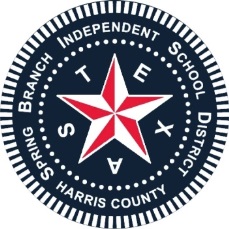 Day of WeekDateOpponentLocationJVVarsityTuesdayFeb. 7thDulles (Scrimmage)Dulles4:005:30FridayFeb. 10th Sam Houston (Scrimmage)NHS4:005:30MondayFeb. 13thElsik (Scrimmage)NHS4:306:00FridayFeb. 17thBooker T. Washington (Scrimmage)NHS5:00MondayFeb. 20thAldine DavisDavis4:006:00ThursdayFeb. 23rd-25thSBISD TournamentTBATBAThursdayMarch 2nd-4thSBISD TournamentTBATBATuesdayMarch 7thMacArthurNHS4:006:00MondayMarch 13thKlein Collins (Double header)NHS12:00 & 2:00TuesdayMarch 14thKlein CollinsKlein Collins7:00WednesdayMarch 15thKlein CollinsNHS7:00MondayMarch 20thSpring WoodsSpring Woods5:00TuesdayMarch 21st Spring WoodsNHS7:00FridayMarch 24thSpring WoodsNHS5:00FridayMarch 24thSpring WoodsSpring Woods7:00TuesdayMarch 28thStratfordStratford5:00TuesdayMarch 28thStratfordNHS7:00FridayMarch 31stStratfordNHS5:00FridayMarch 31stStratfordStratford7:00MondayApril 3rdKlein OakKlein Oak5:00TuesdayApril 4thKlein OakNHS7:00FridayApril 7thKlein OakNHS5:00FridayApril 7th Klein OakKlein Oak7:00TuesdayApril 11thKlein ForestNHS5:00TuesdayApril 11thKlein ForestKlein Forest7:00ThursdayApril 13thKlein ForestKlein Forest5:00ThursdayApril 13thKlein ForestNHS7:00TuesdayApril 18thKleinNHS5:00TuesdayApril 18thKleinKlein7:00FridayApril 21stKleinKlein5:00FridayApril 21stKleinNHS7:00TuesdayApril 25thMemorialMemorial5:00TuesdayApril 25thMemorialNHS7:00FridayApril 28thMemorialNHS5:00FridayApril 28thMemorialMemorial7:00